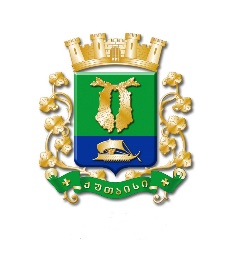 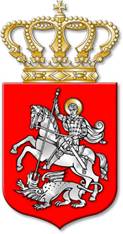 ს  ა  ქ  ა  რ  თ  ვ  ე  ლ  ოქალაქ  ქუთაისის  მუნიციპალიტეტის  საკრებულოგ  ა  ნ  კ  ა  რ  გ  უ  ლ  ე  ბ  ა     365ქალაქი  ქუთაისი		31		მარტი			2021  წელი„ქალაქ ქუთაისის მუნიციპალიტეტის საკრებულოს ფრაქციის „ქართული ოცნება - ძლიერი ქუთაისისათვის“ დაფუძნების ცნობად მიღების შესახებ“ ქალაქ ქუთაისის მუნიციპალიტეტის საკრებულოს 2021 წლის 27 იანვრის N 353 განკარგულებაში ცვლილების შეტანის თაობაზესაქართველოს ორგანული კანონის „ადგილობრივი თვითმმართველობის კოდექსი“ 30–ე მუხლის,  საქართველოს ზოგადი ადმინისტრაციული კოდექსის 63–ე მუხლის, „ქალაქ ქუთაისის მუნიციპალიტეტის საკრებულოს რეგლამენტის დამტკიცების შესახებ“ ქალაქ ქუთაისის მუნიციპალიტეტის საკრებულოს 2014 წლის 14 ივლისის N1 დადგენილების დანართის მე-15 მუხლის მე-2 პუნქტის, 35–ე მუხლის 1-ლი, მე-2, მე–3, მე–9 და მე–14 პუნქტების, ქალაქ ქუთაისის მუნიციპალიტეტის საკრებულოს წევრების: ოთარ ლორთქიფანიძისა და თეიმურაზ ნადირაძის  2021 წლის 26  მარტის წერილობითი განცხადებების, საკრებულოს ფრაქცია „ქართული ოცნება - ძლიერი ქუთაისისათვის“ წერილობითი მიმართვის, ამ ფრაქციის სხდომის N2 ოქმისა და ქალაქ ქუთაისის მუნიციპალიტეტის საკრებულოს იურიდიულ საკითხთა კომისიის დასკვნის საფუძველზე:მუხლი 1. ცნობად იქნეს მიღებული:1. ქალაქ ქუთაისის მუნიციპალიტეტის საკრებულოს ფრაქციიდან „ქართული ოცნება – ძლიერი ქუთაისისათვის“ პირადი განცხადებით გავიდა ქალაქ ქუთაისის მუნიციპალიტეტის საკრებულოს წევრი, ოთარ ლორთქიფანიძე;(ქალაქ ქუთაისის მუნიციპალიტეტის საკრებულოს წევრის, ოთარ ლორთქიფანიძის 2021 წლის 26 მარტის განცხადება წინამდებარე განკარგულების დედანს თან ერთვის)2. ქალაქ ქუთაისის მუნიციპალიტეტის საკრებულოს ფრაქცია „ქართული ოცნების“ შემადგენლობაში  პირადი განცხადებით გაერთიანდა ქალაქ ქუთაისის მუნიციპალიტეტის საკრებულოს წევრი, თეიმურაზ ნადირაძე;(ქალაქ ქუთაისის მუნიციპალიტეტის საკრებულოს წევრის, თეიმურაზ ნადირაძის  2021 წლის 26 მარტის განცხადება წინამდებარე განკარგულების დედანს თან ერთვის)3. ქალაქ ქუთაისის მუნიციპალიტეტის საკრებულოს იურიდიულ საკითხთა კომისიის დასკვნა ქალაქ ქუთაისის მუნიციპალიტეტის საკრებულოს ფრაქცია „ქართული ოცნება – ძლიერი ქუთაისისათვის“ შემადგენლობაში ცვლილების შეტანის შესახებ.(ქალაქ ქუთაისის მუნიციპალიტეტის საკრებულოს ფრაქცია „ქართული ოცნება – ძლიერი ქუთაისისათვის“  2021 წლის 26 მარტის წერილობითი მიმართვა, ამ ფრაქციის სხდომის N2 ოქმი და ქალაქ ქუთაისის მუნიციპალიტეტის საკრებულოს იურიდიულ საკითხთა კომისიის დასკვნა წინამდებარე განკარგულების დედანს თან ერთვის)მუხლი 2. ზემოაღნიშნულიდან გამომდინარე, შეტანილ იქნეს ცვლილება  ქალაქ ქუთაისის მუნიციპალიტეტის საკრებულოს ფრაქციის „ქართული ოცნება – ძლიერი ქუთაისისათვის“ დაფუძნების ცნობად მიღების შესახებ“ ქალაქ ქუთაისის მუნიციპალიტეტის საკრებულოს 2021 წლის 27 იანვრის N353 განკარგულებაში, კერძოდ, განკარგულების              მე-3 პუნქტი ჩამოყალიბდეს შემდეგი რედაქციით: „3. ქალაქ ქუთაისის მუნიციპალიტეტის საკრებულოს ფრაქცია „ქართული ოცნება – ძლიერი ქუთაისისათვის“ შედგება ქალაქ ქუთაისის მუნიციპალიტეტის საკრებულოს შემდეგი წევრებისაგან:ა) ჩეჩელაშვილი ნიკოლოზ; ბ) ჩხიკვაძე რამაზ; გ) ნადირაძე თეიმურაზ.“.მუხლი 3. განკარგულება შეიძლება გასაჩივრდეს, კანონით დადგენილი წესით, ქუთაისის საქალაქო სასამართლოში (ვ.კუპრაძის ქუჩა №11), მისი გაცნობიდან ერთი თვის ვადაში.მუხლი 4.  განკარგულება ძალაში შევიდეს კანონით დადგენილი წესით.საკრებულოს  თავმჯდომარე			ირაკლი შენგელია